Technical Advisor Consultant  Reports directly to: Country Program Manager Job Location: Freetown Contract Duration: 6 weeks The Technical Advisor Consultant will support the program start-up of the Global Reach II program in Sierra Leone.  Working closely with the Country Program Manager and Baltimore based team, will help to develop the program workplan, technical approaches, and staffing to implement a successful program.  The TA will represent Jhpiego in stakeholder meetings and consult with the Country Program Manager for critical program design issues.  Working closely with the M&EL Consultant, the Technical Advisor Consultant will represent Jhpiego in M&E meetings (e.g., M&E TWGs) and consult with the Country Program Manager for critical program design issues.  Scope of Work - Key Activities:Meet with local stakeholders including in designated districts of Sierra Leone Facilitate engagement with local stakeholders (including National- MOHS at NACP and District level) for program coordination and collaboration and information and document gathering Lead the development of the project workplan and provide budget inputsSupport development of the MEL planSupport verification of project data at 15 supported ART sitesSpecific responsibilities include:  Meet with ICAP Sierra Leone to gather information regarding their technical approach Document a list of local partners, potential roles, strengths, gaps. Develop interview guides and data collection tools, to collect data for a district and facility level interviews.  Using data collected, draft report, inclusive of recommendations for the Jhpiego Sierra Leone Global Reach II project Contribute and lead in the technical inputs for the Global Reach II workplanParticipate in regular calls with the Global Reach global project team and provide regular updates.  With input from HQ, develop job descriptions for local technical project staff, in line with the project scope of work, organizational chart, and budget.  Identify local consulting needs for technical support, including the development of scopes of work and outreach to potential consultancy candidates, e.g. M&E Assist with start-up operational tasks including location of offices, possible shared spaces and filing paperwork for registration. 10.Assist with site level data verification for key PEPFAR indicators not limited to HTS_POS, TX_CURR, TX_NEW, TX_PVLS Required Qualification, Knowledge, Skills and Abilities: A minimum of Bachelor’s degree in Public Health, Health Administration, Management Social Work, or Business Administration with a focus on public health, social sciences, or related field; A minimum of 10 years of progressively responsible experience in health program implementation, technical assistance, and/or monitoring and evaluation in developing countries; Experience implementing USAID/PEPFAR programming, with extensive experience with PEPFAR direct service delivery in Sierra LeoneSierra Leone citizen or permanent resident or existing permit to carry out this work in Sierra Leone Working Conditions/Physical Effort   Minimum noise levels in an office environment Position is based in an office with travel required to health facilities in the project districts.  Note: All staff members of Jhpiego, regardless of the level of their responsibilities are expected to:Model the mission and values stated aboveContribute to the knowledge sharing and transfer processMake responsible decisions that result in time and cost containment and clear accountabilityParticipate in multiple teams, adopt team spirit, take responsibility for action items assigned and provide feedback as neededMultitask, be able to manage competing priorities and be able to prioritize in order to meet program and/or organizational objectives.Qualified persons are required to send their Curriculum Vitae (CV) and application letter to:  GH-Recruitments@jhpiego.orgDeadline for the submission of applications: November 5, 2021. Please note that given the likely high volume of applications, only shortlisted candidates will be contacted.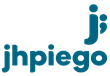 Jhpiego is an international, non-profit health organization affiliated with The Johns Hopkins University. For 40 years and in over 155 countries, Jhpiego has worked to prevent the needless deaths of women and their families.Jhpiego Corporation has been providing technical support to the Ministries of Health in partner countries across the globe for the past 40 years in a variety of technical areas including cervical cancer treatment and prevention, community health, HIV and AIDS, maternal and newborn health, health workforce capacity development (both pre-service and in-service), family planning, malaria, and IPC/WASH. Jhpiego Sierra Leone is seeking Consultants to fill the following position: 